Table 9.1 Science, arts and professional qualifications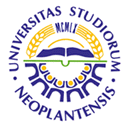 UNIVERSITY OF NOVI SADFACULTY OF AGRICULTURE 21000 NOVI SAD, TRG DOSITEJA OBRADOVIĆA 8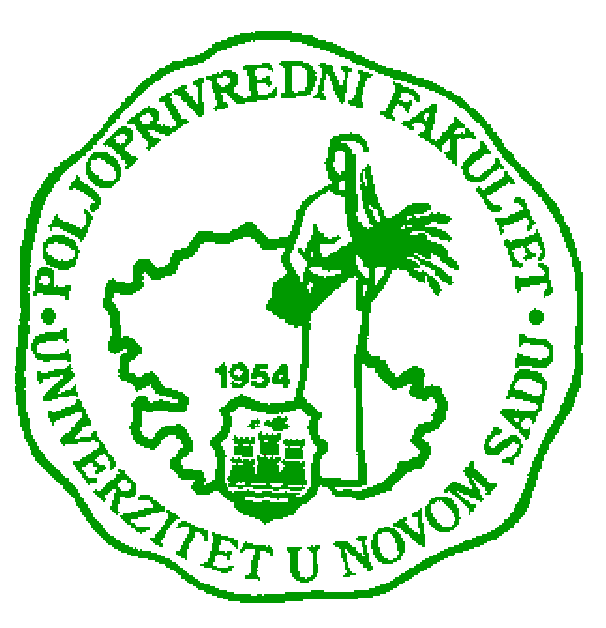 Study Programme AccreditationUNDERGRADUATE  ACADEMIC STUDIES                              ORGANIC AGICULTUREName and last name: Name and last name: Name and last name: Name and last name: Name and last name: Name and last name: Name and last name: Name and last name: Goran GrubješićGoran GrubješićGoran GrubješićGoran GrubješićGoran GrubješićAcademic title: Academic title: Academic title: Academic title: Academic title: Academic title: Academic title: Academic title: Research associateResearch associateResearch associateResearch associateResearch associateName of the institution where the teacher works full time and starting date:Name of the institution where the teacher works full time and starting date:Name of the institution where the teacher works full time and starting date:Name of the institution where the teacher works full time and starting date:Name of the institution where the teacher works full time and starting date:Name of the institution where the teacher works full time and starting date:Name of the institution where the teacher works full time and starting date:Name of the institution where the teacher works full time and starting date:Faculty of Agriculture Novi Sad, Department of Agriculture, since 12.05.2014.Faculty of Agriculture Novi Sad, Department of Agriculture, since 12.05.2014.Faculty of Agriculture Novi Sad, Department of Agriculture, since 12.05.2014.Faculty of Agriculture Novi Sad, Department of Agriculture, since 12.05.2014.Faculty of Agriculture Novi Sad, Department of Agriculture, since 12.05.2014.Scientific or art field:Scientific or art field:Scientific or art field:Scientific or art field:Scientific or art field:Scientific or art field:Scientific or art field:Scientific or art field:Animal Science (Dairy Science)Animal Science (Dairy Science)Animal Science (Dairy Science)Animal Science (Dairy Science)Animal Science (Dairy Science)Academic carieerAcademic carieerAcademic carieerAcademic carieerAcademic carieerAcademic carieerAcademic carieerAcademic carieerAcademic carieerAcademic carieerAcademic carieerAcademic carieerAcademic carieerYearInstitutionInstitutionInstitutionInstitutionInstitutionFieldFieldAcademic title election:Academic title election:Academic title election:Academic title election:Academic title election:2014.University of Agriculture, Novi SadUniversity of Agriculture, Novi SadUniversity of Agriculture, Novi SadUniversity of Agriculture, Novi SadUniversity of Agriculture, Novi SadAnimal scienceAnimal sciencePhD thesis:PhD thesis:PhD thesis:PhD thesis:PhD thesis:Specialization:Specialization:Specialization:Specialization:Specialization:Master thesisMaster thesisMaster thesisMaster thesisMaster thesis2013.University of Agriculture, Novi SadUniversity of Agriculture, Novi SadUniversity of Agriculture, Novi SadUniversity of Agriculture, Novi SadUniversity of Agriculture, Novi SadAnimal scienceAnimal scienceBachelor's thesisBachelor's thesisBachelor's thesisBachelor's thesisBachelor's thesis2012.University of Agriculture, Novi SadUniversity of Agriculture, Novi SadUniversity of Agriculture, Novi SadUniversity of Agriculture, Novi SadUniversity of Agriculture, Novi SadAnimal scienceAnimal scienceList of courses being held by the teacher in the accredited study programmesList of courses being held by the teacher in the accredited study programmesList of courses being held by the teacher in the accredited study programmesList of courses being held by the teacher in the accredited study programmesList of courses being held by the teacher in the accredited study programmesList of courses being held by the teacher in the accredited study programmesList of courses being held by the teacher in the accredited study programmesList of courses being held by the teacher in the accredited study programmesList of courses being held by the teacher in the accredited study programmesList of courses being held by the teacher in the accredited study programmesList of courses being held by the teacher in the accredited study programmesList of courses being held by the teacher in the accredited study programmesList of courses being held by the teacher in the accredited study programmesIDCourse nameCourse nameCourse nameCourse nameCourse nameCourse nameStudy programme name, study typeStudy programme name, study typeStudy programme name, study typeNumber of active teaching classes1.1.3OST8O34Milk production and milk productsMilk production and milk productsMilk production and milk productsMilk production and milk productsMilk production and milk productsMilk production and milk productsAnimal production, Bachelor StudiesAnimal production, Bachelor StudiesAnimal production, Bachelor Studies0+32.2.3OST8I49Dairy engineeringDairy engineeringDairy engineeringDairy engineeringDairy engineeringDairy engineeringAnimal production, Bachelor StudiesAnimal production, Bachelor StudiesAnimal production, Bachelor Studies0+23.3.3MST1I08Projecting in dairy industryProjecting in dairy industryProjecting in dairy industryProjecting in dairy industryProjecting in dairy industryProjecting in dairy industryAnimal production, Master StudiesAnimal production, Master StudiesAnimal production, Master Studies0+24.4.8MST1I25Autochthonous cheese productionAutochthonous cheese productionAutochthonous cheese productionAutochthonous cheese productionAutochthonous cheese productionAutochthonous cheese productionAnimal production, Master StudiesAnimal production, Master StudiesAnimal production, Master Studies0+25. 5. 3OOP4O17The principles of organic livestock productionThe principles of organic livestock productionThe principles of organic livestock productionThe principles of organic livestock productionThe principles of organic livestock productionThe principles of organic livestock productionOrganic agriculture, Bachelor Studies Organic agriculture, Bachelor Studies Organic agriculture, Bachelor Studies 0+26.6.7OAT6I35Autochthonous dairy productsAutochthonous dairy productsAutochthonous dairy productsAutochthonous dairy productsAutochthonous dairy productsAutochthonous dairy productsAgroturism and rural development, Bachelor StudiesAgroturism and rural development, Bachelor StudiesAgroturism and rural development, Bachelor Studies0+27.7.7OAT6I34Agricultural products processingAgricultural products processingAgricultural products processingAgricultural products processingAgricultural products processingAgricultural products processingAgroturism and rural development, Bachelor StudiesAgroturism and rural development, Bachelor StudiesAgroturism and rural development, Bachelor Studies0+28.8.7OAT7I14Organic productionOrganic productionOrganic productionOrganic productionOrganic productionOrganic productionAgroturism and rural development, Bachelor StudiesAgroturism and rural development, Bachelor StudiesAgroturism and rural development, Bachelor Studies0+29.9.3ООP8О42Organic standards and certificationOrganic standards and certificationOrganic standards and certificationOrganic standards and certificationOrganic standards and certificationOrganic standards and certificationOrganic agriculture, Bachelor StudiesOrganic agriculture, Bachelor StudiesOrganic agriculture, Bachelor Studies0+2Representative refferences (minimum 5, not more than 10)Representative refferences (minimum 5, not more than 10)Representative refferences (minimum 5, not more than 10)Representative refferences (minimum 5, not more than 10)Representative refferences (minimum 5, not more than 10)Representative refferences (minimum 5, not more than 10)Representative refferences (minimum 5, not more than 10)Representative refferences (minimum 5, not more than 10)Representative refferences (minimum 5, not more than 10)Representative refferences (minimum 5, not more than 10)Representative refferences (minimum 5, not more than 10)Representative refferences (minimum 5, not more than 10)Representative refferences (minimum 5, not more than 10)Grubješić, G., Popović-Vranješ, A., Lopičić-Vasić, T., Kasalica, A. (2014): Microbiological safety of autochthonous layered cheese made from raw milk, Contemporary agriculture Vol.63 No. 3 2014 Spec. issue, ISSN: 0350-1205, Faculty of Agriculture, University of Novi Sad, pp. 344-350 Grubješić, G., Popović-Vranješ, A., Lopičić-Vasić, T., Kasalica, A. (2014): Microbiological safety of autochthonous layered cheese made from raw milk, Contemporary agriculture Vol.63 No. 3 2014 Spec. issue, ISSN: 0350-1205, Faculty of Agriculture, University of Novi Sad, pp. 344-350 Grubješić, G., Popović-Vranješ, A., Lopičić-Vasić, T., Kasalica, A. (2014): Microbiological safety of autochthonous layered cheese made from raw milk, Contemporary agriculture Vol.63 No. 3 2014 Spec. issue, ISSN: 0350-1205, Faculty of Agriculture, University of Novi Sad, pp. 344-350 Grubješić, G., Popović-Vranješ, A., Lopičić-Vasić, T., Kasalica, A. (2014): Microbiological safety of autochthonous layered cheese made from raw milk, Contemporary agriculture Vol.63 No. 3 2014 Spec. issue, ISSN: 0350-1205, Faculty of Agriculture, University of Novi Sad, pp. 344-350 Grubješić, G., Popović-Vranješ, A., Lopičić-Vasić, T., Kasalica, A. (2014): Microbiological safety of autochthonous layered cheese made from raw milk, Contemporary agriculture Vol.63 No. 3 2014 Spec. issue, ISSN: 0350-1205, Faculty of Agriculture, University of Novi Sad, pp. 344-350 Grubješić, G., Popović-Vranješ, A., Lopičić-Vasić, T., Kasalica, A. (2014): Microbiological safety of autochthonous layered cheese made from raw milk, Contemporary agriculture Vol.63 No. 3 2014 Spec. issue, ISSN: 0350-1205, Faculty of Agriculture, University of Novi Sad, pp. 344-350 Grubješić, G., Popović-Vranješ, A., Lopičić-Vasić, T., Kasalica, A. (2014): Microbiological safety of autochthonous layered cheese made from raw milk, Contemporary agriculture Vol.63 No. 3 2014 Spec. issue, ISSN: 0350-1205, Faculty of Agriculture, University of Novi Sad, pp. 344-350 Grubješić, G., Popović-Vranješ, A., Lopičić-Vasić, T., Kasalica, A. (2014): Microbiological safety of autochthonous layered cheese made from raw milk, Contemporary agriculture Vol.63 No. 3 2014 Spec. issue, ISSN: 0350-1205, Faculty of Agriculture, University of Novi Sad, pp. 344-350 Grubješić, G., Popović-Vranješ, A., Lopičić-Vasić, T., Kasalica, A. (2014): Microbiological safety of autochthonous layered cheese made from raw milk, Contemporary agriculture Vol.63 No. 3 2014 Spec. issue, ISSN: 0350-1205, Faculty of Agriculture, University of Novi Sad, pp. 344-350 Grubješić, G., Popović-Vranješ, A., Lopičić-Vasić, T., Kasalica, A. (2014): Microbiological safety of autochthonous layered cheese made from raw milk, Contemporary agriculture Vol.63 No. 3 2014 Spec. issue, ISSN: 0350-1205, Faculty of Agriculture, University of Novi Sad, pp. 344-350 Grubješić, G., Popović-Vranješ, A., Lopičić-Vasić, T., Kasalica, A. (2014): Microbiological safety of autochthonous layered cheese made from raw milk, Contemporary agriculture Vol.63 No. 3 2014 Spec. issue, ISSN: 0350-1205, Faculty of Agriculture, University of Novi Sad, pp. 344-350 Grubješić, G., Popović-Vranješ, A., Lopičić-Vasić, T., Kasalica, A. (2014): Microbiological safety of autochthonous layered cheese made from raw milk, Contemporary agriculture Vol.63 No. 3 2014 Spec. issue, ISSN: 0350-1205, Faculty of Agriculture, University of Novi Sad, pp. 344-350 Popović-Vranješ, A., Pejanović, R., Vlahović, B., Lopičić-Vasić, T., Grubješić, G. (2014): Model for improvement of production of autochthonous products on pilot farms in AP Vojvodina, Book of Abstracts, Croatian dairy experts symposium with international participation, Lovran, 9-22 November 2014Popović-Vranješ, A., Pejanović, R., Vlahović, B., Lopičić-Vasić, T., Grubješić, G. (2014): Model for improvement of production of autochthonous products on pilot farms in AP Vojvodina, Book of Abstracts, Croatian dairy experts symposium with international participation, Lovran, 9-22 November 2014Popović-Vranješ, A., Pejanović, R., Vlahović, B., Lopičić-Vasić, T., Grubješić, G. (2014): Model for improvement of production of autochthonous products on pilot farms in AP Vojvodina, Book of Abstracts, Croatian dairy experts symposium with international participation, Lovran, 9-22 November 2014Popović-Vranješ, A., Pejanović, R., Vlahović, B., Lopičić-Vasić, T., Grubješić, G. (2014): Model for improvement of production of autochthonous products on pilot farms in AP Vojvodina, Book of Abstracts, Croatian dairy experts symposium with international participation, Lovran, 9-22 November 2014Popović-Vranješ, A., Pejanović, R., Vlahović, B., Lopičić-Vasić, T., Grubješić, G. (2014): Model for improvement of production of autochthonous products on pilot farms in AP Vojvodina, Book of Abstracts, Croatian dairy experts symposium with international participation, Lovran, 9-22 November 2014Popović-Vranješ, A., Pejanović, R., Vlahović, B., Lopičić-Vasić, T., Grubješić, G. (2014): Model for improvement of production of autochthonous products on pilot farms in AP Vojvodina, Book of Abstracts, Croatian dairy experts symposium with international participation, Lovran, 9-22 November 2014Popović-Vranješ, A., Pejanović, R., Vlahović, B., Lopičić-Vasić, T., Grubješić, G. (2014): Model for improvement of production of autochthonous products on pilot farms in AP Vojvodina, Book of Abstracts, Croatian dairy experts symposium with international participation, Lovran, 9-22 November 2014Popović-Vranješ, A., Pejanović, R., Vlahović, B., Lopičić-Vasić, T., Grubješić, G. (2014): Model for improvement of production of autochthonous products on pilot farms in AP Vojvodina, Book of Abstracts, Croatian dairy experts symposium with international participation, Lovran, 9-22 November 2014Popović-Vranješ, A., Pejanović, R., Vlahović, B., Lopičić-Vasić, T., Grubješić, G. (2014): Model for improvement of production of autochthonous products on pilot farms in AP Vojvodina, Book of Abstracts, Croatian dairy experts symposium with international participation, Lovran, 9-22 November 2014Popović-Vranješ, A., Pejanović, R., Vlahović, B., Lopičić-Vasić, T., Grubješić, G. (2014): Model for improvement of production of autochthonous products on pilot farms in AP Vojvodina, Book of Abstracts, Croatian dairy experts symposium with international participation, Lovran, 9-22 November 2014Popović-Vranješ, A., Pejanović, R., Vlahović, B., Lopičić-Vasić, T., Grubješić, G. (2014): Model for improvement of production of autochthonous products on pilot farms in AP Vojvodina, Book of Abstracts, Croatian dairy experts symposium with international participation, Lovran, 9-22 November 2014Popović-Vranješ, A., Pejanović, R., Vlahović, B., Lopičić-Vasić, T., Grubješić, G. (2014): Model for improvement of production of autochthonous products on pilot farms in AP Vojvodina, Book of Abstracts, Croatian dairy experts symposium with international participation, Lovran, 9-22 November 2014Popović-Vranješ, A., Ješić, G., Lopičić-Vasić, T., Grubješić, G., Kralj, A. (2014): Transfer of aflatoxin M1 from the contaminated milk into cheese and whey, Book of Proceedings, International Symposium On Animal Science, University Of Belgrade Faculty Of Agriculture, Institute For Zootechnics and University Of Novi Sad, Faculty Of Agriculture, Department Of Animal Science,  23-25th September 2014, Belgrade, Serbia, pp. 583-590Popović-Vranješ, A., Ješić, G., Lopičić-Vasić, T., Grubješić, G., Kralj, A. (2014): Transfer of aflatoxin M1 from the contaminated milk into cheese and whey, Book of Proceedings, International Symposium On Animal Science, University Of Belgrade Faculty Of Agriculture, Institute For Zootechnics and University Of Novi Sad, Faculty Of Agriculture, Department Of Animal Science,  23-25th September 2014, Belgrade, Serbia, pp. 583-590Popović-Vranješ, A., Ješić, G., Lopičić-Vasić, T., Grubješić, G., Kralj, A. (2014): Transfer of aflatoxin M1 from the contaminated milk into cheese and whey, Book of Proceedings, International Symposium On Animal Science, University Of Belgrade Faculty Of Agriculture, Institute For Zootechnics and University Of Novi Sad, Faculty Of Agriculture, Department Of Animal Science,  23-25th September 2014, Belgrade, Serbia, pp. 583-590Popović-Vranješ, A., Ješić, G., Lopičić-Vasić, T., Grubješić, G., Kralj, A. (2014): Transfer of aflatoxin M1 from the contaminated milk into cheese and whey, Book of Proceedings, International Symposium On Animal Science, University Of Belgrade Faculty Of Agriculture, Institute For Zootechnics and University Of Novi Sad, Faculty Of Agriculture, Department Of Animal Science,  23-25th September 2014, Belgrade, Serbia, pp. 583-590Popović-Vranješ, A., Ješić, G., Lopičić-Vasić, T., Grubješić, G., Kralj, A. (2014): Transfer of aflatoxin M1 from the contaminated milk into cheese and whey, Book of Proceedings, International Symposium On Animal Science, University Of Belgrade Faculty Of Agriculture, Institute For Zootechnics and University Of Novi Sad, Faculty Of Agriculture, Department Of Animal Science,  23-25th September 2014, Belgrade, Serbia, pp. 583-590Popović-Vranješ, A., Ješić, G., Lopičić-Vasić, T., Grubješić, G., Kralj, A. (2014): Transfer of aflatoxin M1 from the contaminated milk into cheese and whey, Book of Proceedings, International Symposium On Animal Science, University Of Belgrade Faculty Of Agriculture, Institute For Zootechnics and University Of Novi Sad, Faculty Of Agriculture, Department Of Animal Science,  23-25th September 2014, Belgrade, Serbia, pp. 583-590Popović-Vranješ, A., Ješić, G., Lopičić-Vasić, T., Grubješić, G., Kralj, A. (2014): Transfer of aflatoxin M1 from the contaminated milk into cheese and whey, Book of Proceedings, International Symposium On Animal Science, University Of Belgrade Faculty Of Agriculture, Institute For Zootechnics and University Of Novi Sad, Faculty Of Agriculture, Department Of Animal Science,  23-25th September 2014, Belgrade, Serbia, pp. 583-590Popović-Vranješ, A., Ješić, G., Lopičić-Vasić, T., Grubješić, G., Kralj, A. (2014): Transfer of aflatoxin M1 from the contaminated milk into cheese and whey, Book of Proceedings, International Symposium On Animal Science, University Of Belgrade Faculty Of Agriculture, Institute For Zootechnics and University Of Novi Sad, Faculty Of Agriculture, Department Of Animal Science,  23-25th September 2014, Belgrade, Serbia, pp. 583-590Popović-Vranješ, A., Ješić, G., Lopičić-Vasić, T., Grubješić, G., Kralj, A. (2014): Transfer of aflatoxin M1 from the contaminated milk into cheese and whey, Book of Proceedings, International Symposium On Animal Science, University Of Belgrade Faculty Of Agriculture, Institute For Zootechnics and University Of Novi Sad, Faculty Of Agriculture, Department Of Animal Science,  23-25th September 2014, Belgrade, Serbia, pp. 583-590Popović-Vranješ, A., Ješić, G., Lopičić-Vasić, T., Grubješić, G., Kralj, A. (2014): Transfer of aflatoxin M1 from the contaminated milk into cheese and whey, Book of Proceedings, International Symposium On Animal Science, University Of Belgrade Faculty Of Agriculture, Institute For Zootechnics and University Of Novi Sad, Faculty Of Agriculture, Department Of Animal Science,  23-25th September 2014, Belgrade, Serbia, pp. 583-590Popović-Vranješ, A., Ješić, G., Lopičić-Vasić, T., Grubješić, G., Kralj, A. (2014): Transfer of aflatoxin M1 from the contaminated milk into cheese and whey, Book of Proceedings, International Symposium On Animal Science, University Of Belgrade Faculty Of Agriculture, Institute For Zootechnics and University Of Novi Sad, Faculty Of Agriculture, Department Of Animal Science,  23-25th September 2014, Belgrade, Serbia, pp. 583-590Popović-Vranješ, A., Ješić, G., Lopičić-Vasić, T., Grubješić, G., Kralj, A. (2014): Transfer of aflatoxin M1 from the contaminated milk into cheese and whey, Book of Proceedings, International Symposium On Animal Science, University Of Belgrade Faculty Of Agriculture, Institute For Zootechnics and University Of Novi Sad, Faculty Of Agriculture, Department Of Animal Science,  23-25th September 2014, Belgrade, Serbia, pp. 583-590Backović, A., Popović-Vranješ, A., Kasalica, A., Lopičić-Vasić, T., Grubješić, G. (2014): The use of the yeast kluyveromyces fragilis b0399 in the production of probiotic yogurt, Book of Proceedings, International Symposium On Animal Science, University Of BelgradeFaculty Of Agriculture, Institute For Zootechnics and University Of Novi Sad, Faculty Of Agriculture, Department Of Animal Science, 23-25th September 2014, Belgrade, Serbia pp. 558-569Backović, A., Popović-Vranješ, A., Kasalica, A., Lopičić-Vasić, T., Grubješić, G. (2014): The use of the yeast kluyveromyces fragilis b0399 in the production of probiotic yogurt, Book of Proceedings, International Symposium On Animal Science, University Of BelgradeFaculty Of Agriculture, Institute For Zootechnics and University Of Novi Sad, Faculty Of Agriculture, Department Of Animal Science, 23-25th September 2014, Belgrade, Serbia pp. 558-569Backović, A., Popović-Vranješ, A., Kasalica, A., Lopičić-Vasić, T., Grubješić, G. (2014): The use of the yeast kluyveromyces fragilis b0399 in the production of probiotic yogurt, Book of Proceedings, International Symposium On Animal Science, University Of BelgradeFaculty Of Agriculture, Institute For Zootechnics and University Of Novi Sad, Faculty Of Agriculture, Department Of Animal Science, 23-25th September 2014, Belgrade, Serbia pp. 558-569Backović, A., Popović-Vranješ, A., Kasalica, A., Lopičić-Vasić, T., Grubješić, G. (2014): The use of the yeast kluyveromyces fragilis b0399 in the production of probiotic yogurt, Book of Proceedings, International Symposium On Animal Science, University Of BelgradeFaculty Of Agriculture, Institute For Zootechnics and University Of Novi Sad, Faculty Of Agriculture, Department Of Animal Science, 23-25th September 2014, Belgrade, Serbia pp. 558-569Backović, A., Popović-Vranješ, A., Kasalica, A., Lopičić-Vasić, T., Grubješić, G. (2014): The use of the yeast kluyveromyces fragilis b0399 in the production of probiotic yogurt, Book of Proceedings, International Symposium On Animal Science, University Of BelgradeFaculty Of Agriculture, Institute For Zootechnics and University Of Novi Sad, Faculty Of Agriculture, Department Of Animal Science, 23-25th September 2014, Belgrade, Serbia pp. 558-569Backović, A., Popović-Vranješ, A., Kasalica, A., Lopičić-Vasić, T., Grubješić, G. (2014): The use of the yeast kluyveromyces fragilis b0399 in the production of probiotic yogurt, Book of Proceedings, International Symposium On Animal Science, University Of BelgradeFaculty Of Agriculture, Institute For Zootechnics and University Of Novi Sad, Faculty Of Agriculture, Department Of Animal Science, 23-25th September 2014, Belgrade, Serbia pp. 558-569Backović, A., Popović-Vranješ, A., Kasalica, A., Lopičić-Vasić, T., Grubješić, G. (2014): The use of the yeast kluyveromyces fragilis b0399 in the production of probiotic yogurt, Book of Proceedings, International Symposium On Animal Science, University Of BelgradeFaculty Of Agriculture, Institute For Zootechnics and University Of Novi Sad, Faculty Of Agriculture, Department Of Animal Science, 23-25th September 2014, Belgrade, Serbia pp. 558-569Backović, A., Popović-Vranješ, A., Kasalica, A., Lopičić-Vasić, T., Grubješić, G. (2014): The use of the yeast kluyveromyces fragilis b0399 in the production of probiotic yogurt, Book of Proceedings, International Symposium On Animal Science, University Of BelgradeFaculty Of Agriculture, Institute For Zootechnics and University Of Novi Sad, Faculty Of Agriculture, Department Of Animal Science, 23-25th September 2014, Belgrade, Serbia pp. 558-569Backović, A., Popović-Vranješ, A., Kasalica, A., Lopičić-Vasić, T., Grubješić, G. (2014): The use of the yeast kluyveromyces fragilis b0399 in the production of probiotic yogurt, Book of Proceedings, International Symposium On Animal Science, University Of BelgradeFaculty Of Agriculture, Institute For Zootechnics and University Of Novi Sad, Faculty Of Agriculture, Department Of Animal Science, 23-25th September 2014, Belgrade, Serbia pp. 558-569Backović, A., Popović-Vranješ, A., Kasalica, A., Lopičić-Vasić, T., Grubješić, G. (2014): The use of the yeast kluyveromyces fragilis b0399 in the production of probiotic yogurt, Book of Proceedings, International Symposium On Animal Science, University Of BelgradeFaculty Of Agriculture, Institute For Zootechnics and University Of Novi Sad, Faculty Of Agriculture, Department Of Animal Science, 23-25th September 2014, Belgrade, Serbia pp. 558-569Backović, A., Popović-Vranješ, A., Kasalica, A., Lopičić-Vasić, T., Grubješić, G. (2014): The use of the yeast kluyveromyces fragilis b0399 in the production of probiotic yogurt, Book of Proceedings, International Symposium On Animal Science, University Of BelgradeFaculty Of Agriculture, Institute For Zootechnics and University Of Novi Sad, Faculty Of Agriculture, Department Of Animal Science, 23-25th September 2014, Belgrade, Serbia pp. 558-569Backović, A., Popović-Vranješ, A., Kasalica, A., Lopičić-Vasić, T., Grubješić, G. (2014): The use of the yeast kluyveromyces fragilis b0399 in the production of probiotic yogurt, Book of Proceedings, International Symposium On Animal Science, University Of BelgradeFaculty Of Agriculture, Institute For Zootechnics and University Of Novi Sad, Faculty Of Agriculture, Department Of Animal Science, 23-25th September 2014, Belgrade, Serbia pp. 558-569Pihler, I., Grubješić, G., Krajinović, M., Simin, V., Žujović, M. (2013): Milk yield characteristics of the Alpine goat’s breed, 23rd International Symposium: New technologies in contemporary animal production, June 19-21, Novi Sad, 128-130Pihler, I., Grubješić, G., Krajinović, M., Simin, V., Žujović, M. (2013): Milk yield characteristics of the Alpine goat’s breed, 23rd International Symposium: New technologies in contemporary animal production, June 19-21, Novi Sad, 128-130Pihler, I., Grubješić, G., Krajinović, M., Simin, V., Žujović, M. (2013): Milk yield characteristics of the Alpine goat’s breed, 23rd International Symposium: New technologies in contemporary animal production, June 19-21, Novi Sad, 128-130Pihler, I., Grubješić, G., Krajinović, M., Simin, V., Žujović, M. (2013): Milk yield characteristics of the Alpine goat’s breed, 23rd International Symposium: New technologies in contemporary animal production, June 19-21, Novi Sad, 128-130Pihler, I., Grubješić, G., Krajinović, M., Simin, V., Žujović, M. (2013): Milk yield characteristics of the Alpine goat’s breed, 23rd International Symposium: New technologies in contemporary animal production, June 19-21, Novi Sad, 128-130Pihler, I., Grubješić, G., Krajinović, M., Simin, V., Žujović, M. (2013): Milk yield characteristics of the Alpine goat’s breed, 23rd International Symposium: New technologies in contemporary animal production, June 19-21, Novi Sad, 128-130Pihler, I., Grubješić, G., Krajinović, M., Simin, V., Žujović, M. (2013): Milk yield characteristics of the Alpine goat’s breed, 23rd International Symposium: New technologies in contemporary animal production, June 19-21, Novi Sad, 128-130Pihler, I., Grubješić, G., Krajinović, M., Simin, V., Žujović, M. (2013): Milk yield characteristics of the Alpine goat’s breed, 23rd International Symposium: New technologies in contemporary animal production, June 19-21, Novi Sad, 128-130Pihler, I., Grubješić, G., Krajinović, M., Simin, V., Žujović, M. (2013): Milk yield characteristics of the Alpine goat’s breed, 23rd International Symposium: New technologies in contemporary animal production, June 19-21, Novi Sad, 128-130Pihler, I., Grubješić, G., Krajinović, M., Simin, V., Žujović, M. (2013): Milk yield characteristics of the Alpine goat’s breed, 23rd International Symposium: New technologies in contemporary animal production, June 19-21, Novi Sad, 128-130Pihler, I., Grubješić, G., Krajinović, M., Simin, V., Žujović, M. (2013): Milk yield characteristics of the Alpine goat’s breed, 23rd International Symposium: New technologies in contemporary animal production, June 19-21, Novi Sad, 128-130Pihler, I., Grubješić, G., Krajinović, M., Simin, V., Žujović, M. (2013): Milk yield characteristics of the Alpine goat’s breed, 23rd International Symposium: New technologies in contemporary animal production, June 19-21, Novi Sad, 128-130Summary data for the teacher's scientific or art and professional activity: Summary data for the teacher's scientific or art and professional activity: Summary data for the teacher's scientific or art and professional activity: Summary data for the teacher's scientific or art and professional activity: Summary data for the teacher's scientific or art and professional activity: Summary data for the teacher's scientific or art and professional activity: Summary data for the teacher's scientific or art and professional activity: Summary data for the teacher's scientific or art and professional activity: Summary data for the teacher's scientific or art and professional activity: Summary data for the teacher's scientific or art and professional activity: Summary data for the teacher's scientific or art and professional activity: Summary data for the teacher's scientific or art and professional activity: Summary data for the teacher's scientific or art and professional activity: Quotation total: Quotation total: Quotation total: Quotation total: Quotation total: Quotation total: Quotation total: 999999Total of SCI (SSCI) list papers:Total of SCI (SSCI) list papers:Total of SCI (SSCI) list papers:Total of SCI (SSCI) list papers:Total of SCI (SSCI) list papers:Total of SCI (SSCI) list papers:Total of SCI (SSCI) list papers:000000Current projects:Current projects:Current projects:Current projects:Current projects:Current projects:Current projects:Domestic:  1Domestic:  1Domestic:  1International: 0International: 0International: 0Specialization Specialization Specialization Specialization 